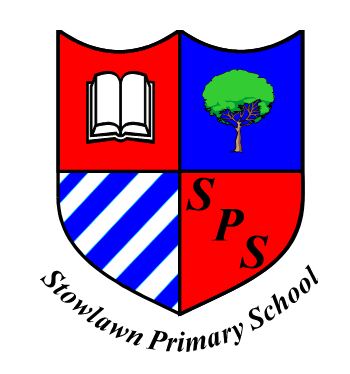  Stowlawn  Primary School                                                Application and Selection ProcessThis vacancy is for a Headteacher to start in September 2019. The starting salary will be in the range of:Group 3 ISR L18 – 24(£59,857 - £68,643)Your application form should be completed with reference to the job description and person specification, but we do ask that you limit your further information to two sides of A4 paper using font size 11.The selection panel will take into consideration the qualifications and skills of each applicant as well as their experience and personal attributes.                                                                                      Key Dates                                                            Closing date for application:  Wednesday 19 September 2018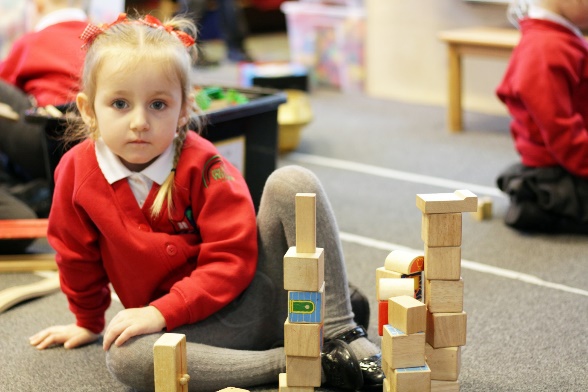                                                                                                                   at 12 noon                                                            Any application received after this date will not be accepted.                                                            Shortlisting of applicants:  Thursday 20 September 2018                                                Candidates chosen for the shortlist will be notified as soon as                                                  possible afterwards.  Unsuccessful applicants will also be notified.Visits to school:  Visits to school week commencing 10 September 2018 are warmly welcomed.               To arrange a visit please contact Sue Stack, Office Manager atstowlawnprimary.groupemail@wolverhampton.gov.uk or                      telephone: 01902 556463                                                             Assessment and Interviews:  Thursday 27 September and Friday 28 September 2018Full Governing Board decision: Friday 28 September 2018                Applications:  Please return your completed application form, marked for the attention of: Sue JacquesSenior HR Consultant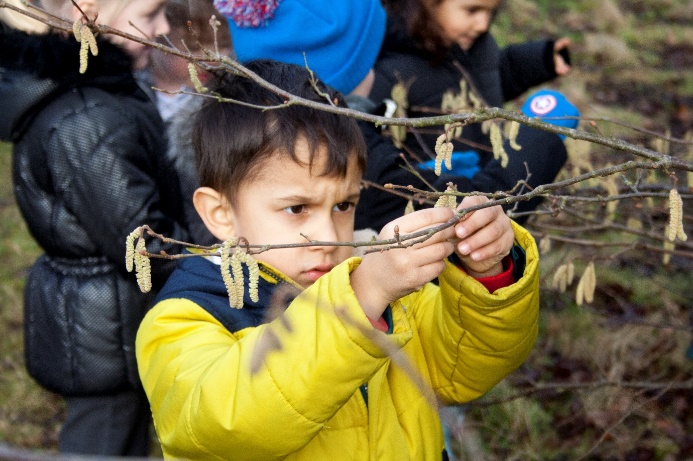 Services4Schools                                                                                   Midlands Technology Centre                                                                    BroadlandsWolverhamptonOr via email to: sue.jacques@services4schools.org.uk